 CHRIST’S COLLEGE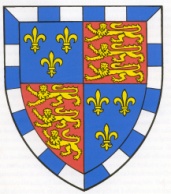 CAMBRIDGE CB2 3BUPorters’ Lodge 01223 334900APPLICATION FOR EMPLOYMENTCONFIDENTIALThis application form is used to ensure that information we require is presented in a standardised format and that all the necessary details we require are included. This ensures that applicants are treated fairly and equally and we would request that you do not attach or enclose a curriculum vitae (CV) as it will not be considered as part of your application.If there is not enough space provided on the form, please continue on a separate sheet of paper.  Each separate sheet submitted should state your name, the post applied for and the section of the form you are answering.  Please complete each section and do not leave any blanks.  If a section does not apply to you please write N/A.  PERSONAL CONTACT DETAILSCURRENT EMPLOYER (or most recent employer if not currently employed)PREVIOUS EMPLOYMENTPlease give details of all previous positions held (most recent first) since completing your full-time education.  Please continue on a separate sheet if necessary.SUITABILITY FOR EMPLOYMENTADDITIONAL INFORMATIONEDUCATION AND PROFESSIONAL TRAININGPlease list all GCSEs, O-Levels, A-Levels, NVQs, Degrees and professional qualifications (most recent first). (Please note:  Christ’s College will require you to bring evidence of all Degrees, professional and work-related qualifications to interview if short-listed.)WORK-RELATED TRAINING    (Please list details of all relevant training courses attended.)Conflicts of InterestLEGAL CONVICTIONSHave you any unspent convictions, cautions, reprimands, warnings or bind-overs? (Declaration subject to the Rehabilitation of Offenders Act 1974)  Yes                              No If yes, please specify:Please note that, in accordance with statutory requirements, for some positions, an offer of appointment may be subject to a satisfactory Disclosure and Barring Service check being attained by the CollegeELIGIBILITY FOR EMPLOYMENT IN THE UKGENERAL INFORMATIONREFERENCES  Please give the names and contact details of two referees we can contact to provide information in support of your application.  One of these should be your current employer.  If you are not currently employed, please supply the name of your most recent employer.  School or college leavers should give the name of a teacher or tutor.  Data Protection 2018Christ’s College is committed to protecting your personal information and being transparent about the information we hold. Our data protection policy and statements can be viewed on our website: https://www.christs.cam.ac.uk/college-administrative-information-and-policy-documentsDECLARATIONI declare that the information given in this application, including any supporting documentation is correct and complete.  I understand that any false declaration, misleading statement, or failure to disclose any relevant information may result in my dismissal if my application for employment is successful, or cancel any agreement or offer of employment received.   I understand that any job offer is subject to receipt of two references, and if Christ’s College deems it appropriate to the post, a Disclosure and Barring Service check, and/or medical report, all of which must be deemed satisfactory Christ’s College.  I also understand that any confirmed permanent offer of employment is subject to a six-month probation period (unless otherwise stated in the application documentation).Position Applied for:Title:Other Name(s):Other Name(s):Surname:Address:Address:Address:Address:Mobile Telephone No:                                                        Mobile Telephone No:                                                        Evening Telephone No:Evening Telephone No:E-mail:                                                                                    E-mail:                                                                                    Work telephone number:  Work telephone number:  May we contact you at work?                                           May we contact you at work?                                           Yes                                   No Yes                                   No Name and address of employer and nature of businessJob TitleFrom/to month/yearCurrent salaryReason for leavingMain Duties, Responsibilities and Achievements:Main Duties, Responsibilities and Achievements:Main Duties, Responsibilities and Achievements:Main Duties, Responsibilities and Achievements:Main Duties, Responsibilities and Achievements:Main Duties, Responsibilities and Achievements:Name and address of employer and nature of businessJob Title, Key Responsibilities and AchievementsFrom/tomonth/yearLeaving salaryReason for leavingHave you been dismissed from any previous employment?Yes                               No If yes, please give details:If yes, please give details:Please outline why you are applying for this post and describe how your skills, abilities, achievements and experience make you suitable. Please use this space if you wish to provide any other relevant information in support of your application for employment. (You can include here such factors as your interests, leisure activities etc)Name of School / College / University attendedQualifications GainedDateName of CourseQualification GainedPlease tell us about your IT skills:  (Please specify each software package used and your skill level, e.g. basic, intermediate, advanced, or qualification gained.)Do you have any personal relationships with any current member of staff?  (this might include immediate family, close relationships/friendships, close business, commercial or financial relationships.)                                                                                                                 Yes                              No If yes, please give details:Are you eligible to work in the United Kingdom?Yes                              NoAre you eligible to work in the United Kingdom?Yes                              NoPlease state what ORIGINAL documents you can provide to demonstrate this by ticking the relevant box / boxes: EITHER ONE of the following: Please state what ORIGINAL documents you can provide to demonstrate this by ticking the relevant box / boxes: EITHER ONE of the following: Please state what ORIGINAL documents you can provide to demonstrate this by ticking the relevant box / boxes: EITHER ONE of the following: British passportBritish passportOther document showing an authorisation to reside and work in the UK. Examples include biometric residence permit from the Home Office, and online share code to show pre-settled/settled status.Other document showing an authorisation to reside and work in the UK. Examples include biometric residence permit from the Home Office, and online share code to show pre-settled/settled status.OR BOTH of the following:OR BOTH of the following:OR BOTH of the following:Birth/Adoption/Nationalisation certificate Birth/Adoption/Nationalisation certificate Document giving the person’s permanent National Insurance number and their name, issued by a government agency or a previous employerDocument giving the person’s permanent National Insurance number and their name, issued by a government agency or a previous employerAmount of notice you are required to give your current employer: Please give details of any existing holiday commitments:Current/most recent Employer:Name: Organisation:E-mail:Address:Daytime Telephone Number:Position held in relation to applicant:May we contact this referee prior to interview?Yes                                               No Penultimate employer, College tutor or teacherName:Organisation:E-mail:Address:Daytime Telephone Number:Position held in relation to applicant:May we contact this referee prior to interview?Yes                                    No Signed:Signed:Date:Thank you for your interest in employment at Christ’s College.  Please return your completed form to Mrs Amanda Burton-Palmer, Assistant to the Human Resources Manager, Christ’s College, Cambridge, CB2 3BU.   Applications may also be submitted electronically to jobs@christs.cam.ac.uk.   Thank you for your interest in employment at Christ’s College.  Please return your completed form to Mrs Amanda Burton-Palmer, Assistant to the Human Resources Manager, Christ’s College, Cambridge, CB2 3BU.   Applications may also be submitted electronically to jobs@christs.cam.ac.uk.   Thank you for your interest in employment at Christ’s College.  Please return your completed form to Mrs Amanda Burton-Palmer, Assistant to the Human Resources Manager, Christ’s College, Cambridge, CB2 3BU.   Applications may also be submitted electronically to jobs@christs.cam.ac.uk.   Thank you for your interest in employment at Christ’s College.  Please return your completed form to Mrs Amanda Burton-Palmer, Assistant to the Human Resources Manager, Christ’s College, Cambridge, CB2 3BU.   Applications may also be submitted electronically to jobs@christs.cam.ac.uk.   CHRIST’S COLLEGE, CAMBRIDGE                                    EQUAL OPPORTUNITIES MONITORING FORMPRIVATE AND CONFIDENTIALChrist’s College is committed to treating all applicants on individual merit irrespective of age, gender, disability, sexual orientation, marital status, religion or belief, race, ethnic or national origin.  Completion of this form is optional and anonymous and, with the exception of information regarding adjustments due to disability, none of the contents will be passed to those making short listing or selection decisions. The information will, however, be held in both manual and digital formats and used solely for the purpose of equal opportunities monitoring, to ensure that Christ’s College is selecting applications on the basis of ability to carry out the duties associated with each post.  CHRIST’S COLLEGE, CAMBRIDGE                                    EQUAL OPPORTUNITIES MONITORING FORMPRIVATE AND CONFIDENTIALChrist’s College is committed to treating all applicants on individual merit irrespective of age, gender, disability, sexual orientation, marital status, religion or belief, race, ethnic or national origin.  Completion of this form is optional and anonymous and, with the exception of information regarding adjustments due to disability, none of the contents will be passed to those making short listing or selection decisions. The information will, however, be held in both manual and digital formats and used solely for the purpose of equal opportunities monitoring, to ensure that Christ’s College is selecting applications on the basis of ability to carry out the duties associated with each post.  Vacancy applied for:Vacancy applied for:Do you regard yourself as disabled*?  If you answered yes to the above, please indicate any facilities or adjustments which you may require in order to attend interview.If you answered yes to the above, please indicate any facilities or adjustments which you may require in order to attend interview.* Disability DefinitionIndividuals who were registered under the Disabled Persons (Employment) Act 1944 are treated as being disabled under the Disability Discrimination Act (DDA).  The DDA states ‘a person has a disability … if he has a PHYSICAL OR MENTAL IMPAIRMENT which has a SUBSTANTIAL and LONG-TERM ADVERSE EFFECT on his ability to carry out NORMAL DAY-TO-DAY ACTIVITIES’.  The person must satisfy the four criteria in capitals in the above statement to fall under, and therefore be protected under, the DDA.* Disability DefinitionIndividuals who were registered under the Disabled Persons (Employment) Act 1944 are treated as being disabled under the Disability Discrimination Act (DDA).  The DDA states ‘a person has a disability … if he has a PHYSICAL OR MENTAL IMPAIRMENT which has a SUBSTANTIAL and LONG-TERM ADVERSE EFFECT on his ability to carry out NORMAL DAY-TO-DAY ACTIVITIES’.  The person must satisfy the four criteria in capitals in the above statement to fall under, and therefore be protected under, the DDA.GENDER  (please tick):FemaleMalePrefer not to sayMarital Status (please tick):SingleMarried PartneredDivorcedSeparatedPrefer not to sayAGE   (please tick):Under 1818-2425-3435-4445-5455-6465 and overPrefer not to saySEXUAL ORIENTATION    (please tick):Bi-SexualHeterosexualLesbian/GayPrefer not to sayRELIGION/BELIEF   (please tick): (*Includes Church of England/Scotland/Ireland, Catholic, Protestant and all other Christian denominations.)Buddhism                            Christianity *                            Hinduism                              HumanismIslam                                     Judaism                                    Sikhism                                 Prefer not to  say                                                No religion or beliefOther (please write in):                                                                               RELIGION/BELIEF   (please tick): (*Includes Church of England/Scotland/Ireland, Catholic, Protestant and all other Christian denominations.)Buddhism                            Christianity *                            Hinduism                              HumanismIslam                                     Judaism                                    Sikhism                                 Prefer not to  say                                                No religion or beliefOther (please write in):                                                                               Ethnic origin: (please tick)Ethnicity is not about nationality, place of birth or citizenship. It is about the group to which you perceive you belong. WHITE: British                        English  	                 Irish                          Irish traveller   Northern Irish                        Scottish                          Welsh                         Prefer not to say  Any other White background, please write in:  MIXED/MULTIPLE ETHNIC GROUPS:White and Asian                     White and Black African                      White and Black Caribbean	Prefer not to say Any other mixed background, please write in:    ASIAN/ASIAN BRITISH:Bangladeshi                         Chinese                         Indian   	                 Pakistani      Prefer not to say   Any other Asian background, please write in:  		BLACK/ AFRICAN/ CARIBBEAN/ BLACK BRITISH: African  	           Caribbean	          Prefer not to say   Any other Black/African/Caribbean background, please write in:   OTHER ETHNIC GROUP: Arab		               Prefer not to say    Any other Ethnic Group, please write in:   ADVERTISING  Please tell us how you heard about this vacancy:ADVERTISING  Please tell us how you heard about this vacancy:ADVERTISING  Please tell us how you heard about this vacancy:ADVERTISING  Please tell us how you heard about this vacancy:Cambridge NewsCollege websitejobs@cam.ac.ukJobs.ac.ukCambridge ReporterCambridge University Careers ServiceOther (please specify